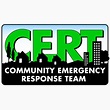 Greater Upper Marlboro CERTMeeting MinutesCall to order called to order the regular monthly meeting of the Greater Upper Marlboro CERT at  on  at the Upper Marlboro Town Hall. Roll calloll call after a moment of silence for all first responders.  The following board member were present: Wanda Leonard (president) and Alonzo Joy (secretary). Members and visitors were acknowledged; there were six visitors.  Including the board members, there were 16 members present.  Approval of minutes from last meetingMinutes from the January 12, 2019, monthly meeting was previously sent to all active members via email.  Motion made to accept the minutes and seconded.  The minutes were approved by a unanimous voice vote.  Old Business Members were asked to complete an Identification Card and Accountability (Badge) Agreement; CERT Member’s Information Sheet; and Permission for Image Distribution Form.  An explanation was given for having these forms on file.  New Business Chief David Burse, Town of Upper Marlboro police department, introduced himself and spoke about preparedness.  MML Conference June 23-26, 2019, Ocean City, MD – President Leonard is a member of HEPC – Hometown Emergency Preparedness Committee and will present at conference Snap Session “How to start a CERT Team.”  Marlboro Day – Tentative for second Saturday in May 2019 – coordination with Chief David Burse as to CERT’s role.  Updates will be provided. Wanda Leonard spoke about hosting “Ready Greater Upper Marlboro” preparedness presentation for the community.  This would be an opportunity for our cadre of instructors to be presenters.  Wanda will develop an outline for members to review.  Members agreed with the presentation.   MEMA said we should take the CERT refresher training every three years. Carrine Todman-Lewis spoke about the “Surviving an Active Shooter Situation” training she took through Shawn Reaves and Michal Brown of Glamazon in Defense.   During “Show & Tell” members displayed one new item for a “go bag.”  Photographer (Maurice Fitzgerald) took members’ photo for new CERT identification cards.  Training Topics (0950 – 1050 hours) "It Started Like Any Other Day" Video - 4 Minutes https://www.fema.gov/media-library/assets/videos/97858CERT Response Tabletop Exercise Scenarios  Earthquake Tornado/WindstormBlizzardUpcoming Events (details provided via email) ICS 300, February 12-14, 2019, at DC HSEMAIntroduction to Trauma and Resilience, February 13, 2019, in Richmond, VA.G205 Recovery from Disaster: The Local Government Role, February 19-20, 2019, in Gaithersburg, MD.G557 Rapid Needs Assessment, February 20, 2019, at PG OEMICS 300, February 20-22, 2019, at Linthicum Heights, MD.MGT-409 Community Healthcare Planning and Response to Disasters, Feb. 28 – March 1, 2019 G386 Mass Fatalities Incident Course, March 5-6, 2019, in Gaithersburg, MD.6th Annual Boy Scouts to the Rescue Event, March 23, 2019, in Cheltenham, MD. 2019 Hazard Mitigation Workshop, April 1 – 5, 2019, at Emmitsburg, MD.Extreme Event Game Train the Trainer, April 5 or 6, 2019, in Washington, DC.  Closing Remarks and Comments from Members & BoardCarrine Todman-Lewis spoke about a February 20th tour of the EOC and asked if anyone was interested in participating.  Ronnie Mitchell spoke about CERT members volunteering time to support the County Animal Control to assist with emergency rescue of animals.  One-hour training for volunteer members.  Need 10 CERT members to participate in the training before they will host the training.    Members in Attendance            	                                  Dedra Frazier			Manual Arrington    Amelia Harris 			Wanda Leonard    Patty McLaughlin		Dwight Jones      Jamee Alston			Charmaine Cook    Carrine Todman-Lewis		Jewel Braxton    Vikki Torrence		 	Paula Porter    Alonzo Joy 			Anita Cox    Evelyn Rhodes		                  Teen     Kwesi Cook-Semper 	    Visitors in Attendance     Ronnie Mitchell		Maurice Fitzgerald      Sharon Bowden 		Maurica Ladson     Harry Ladson, Jr. 		Teresa Jones     Next Meetings      March 9, 2019 & May 11, 2019  Schoolhouse Pond Clean-up Date April 13, 2019     AdjournmentWanda Leonard, President, adjourned the meeting at 10:50 a.m. Minutes submitted by:  Alonzo Joy, SecretaryMinutes approved by:  Wanda Leonard, President 